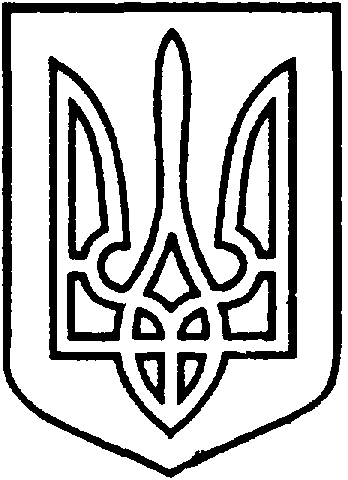 СЄВЄРОДОНЕЦЬКА МІСЬКАВІЙСЬКОВО-ЦИВІЛЬНА АДМІНІСТРАЦІЯСЄВЄРОДОНЕЦЬКОГО РАЙОНУ  ЛУГАНСЬКОЇ  ОБЛАСТІРОЗПОРЯДЖЕННЯкерівника Сєвєродонецької міської  військово-цивільної адміністрації 01 квітня  2021  року                                                		              № 274     Про затвердження Статуту Сєвєродонецького дитячо-юнацького комплексу «Юність»в новій редакціїКеруючись пунктом 12, пунктом 15 частини 1 статті 4, пунктом 8 частини 3 статті 6 Закону України «Про військово-цивільні адміністрації», статтями 87, 88 Цивільного кодексу України,статтями 24, 52, 53, 54, 57, 137Господарського Кодексу України, Законом України «Про місцеве самоврядування в Україні», з метою приведення установчих документів у відповідність до вимог чинного законодавства України, зобовʼязую:Затвердити Статут Сєвєродонецького дитячо-юнацького комплексу «Юність»(код ЄДРПОУ 13389844) в новій редакції (додається).Пункт 1 розпорядження керівника Військово-цивільної адміністрації міста Сєвєродонецьк Луганської області від 19 листопада 2020 року № 960 «Про затвердження Статуту Сєвєродонецького дитячо-юнацького комплексу «Юність»» вважати таким, що втратив чинність.Дане розпорядження підлягає оприлюдненню.Контроль за виконанням даного розпорядження покладаю на в.о. заступника керівника Сєвєродонецької міської військово-цивільної адміністрації Сєвєродонецького району Луганської області Олега КУЗЬМІНОВА.Керівник Сєвєродонецької міськоївійськово-цивільної адміністрації	                   Олександр СТРЮК